                                                                                      «УТВЕРЖДАЮ»                                                                    Директор КГУ «Приреченская средняя школа»                                                                                              ___________   Жетписова М.С.План мероприятий по подготовке 9,11 классов к итоговой аттестации, ЕНТ 2018-2019 учебный годСписки учащихся 9 классаКлассный руководитель Карпенко Н.А.Списки учащихся 11 класса Классный руководитель Ганушевич Т.В.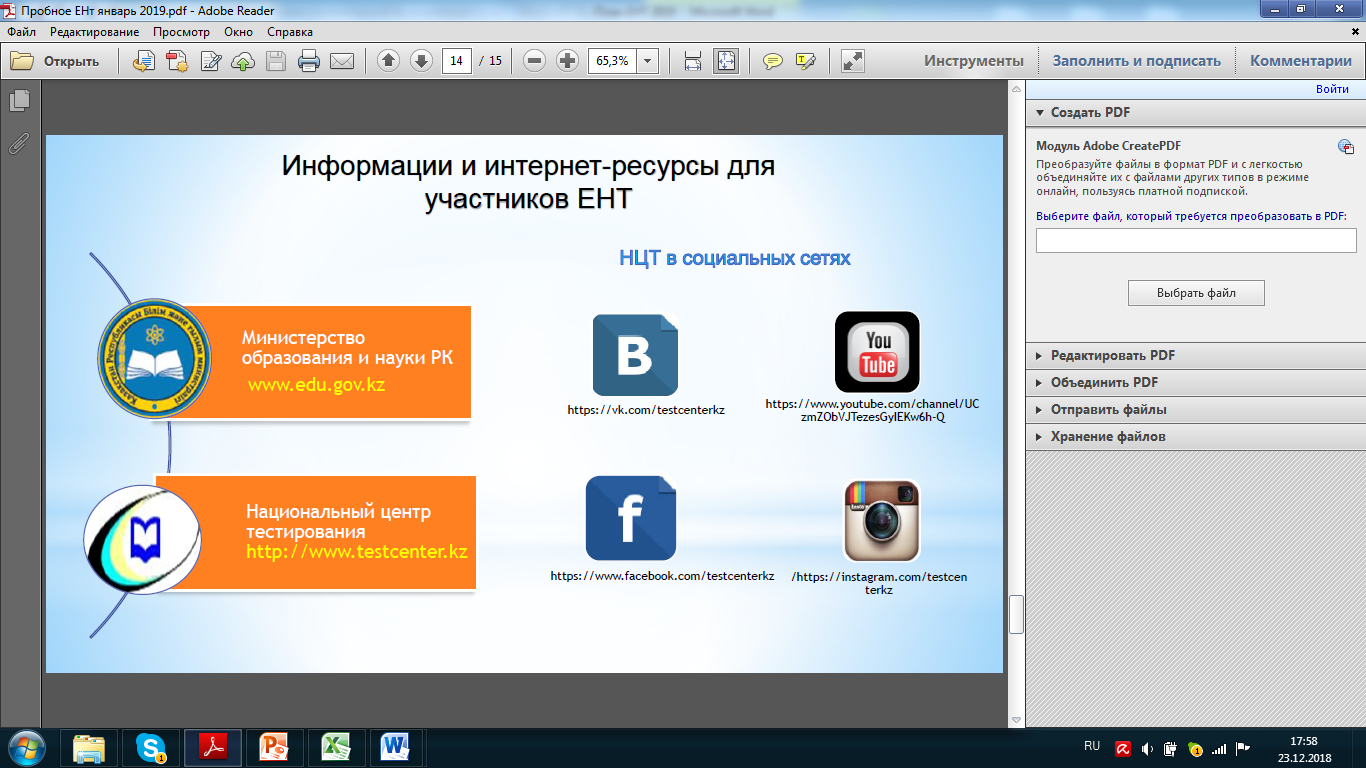 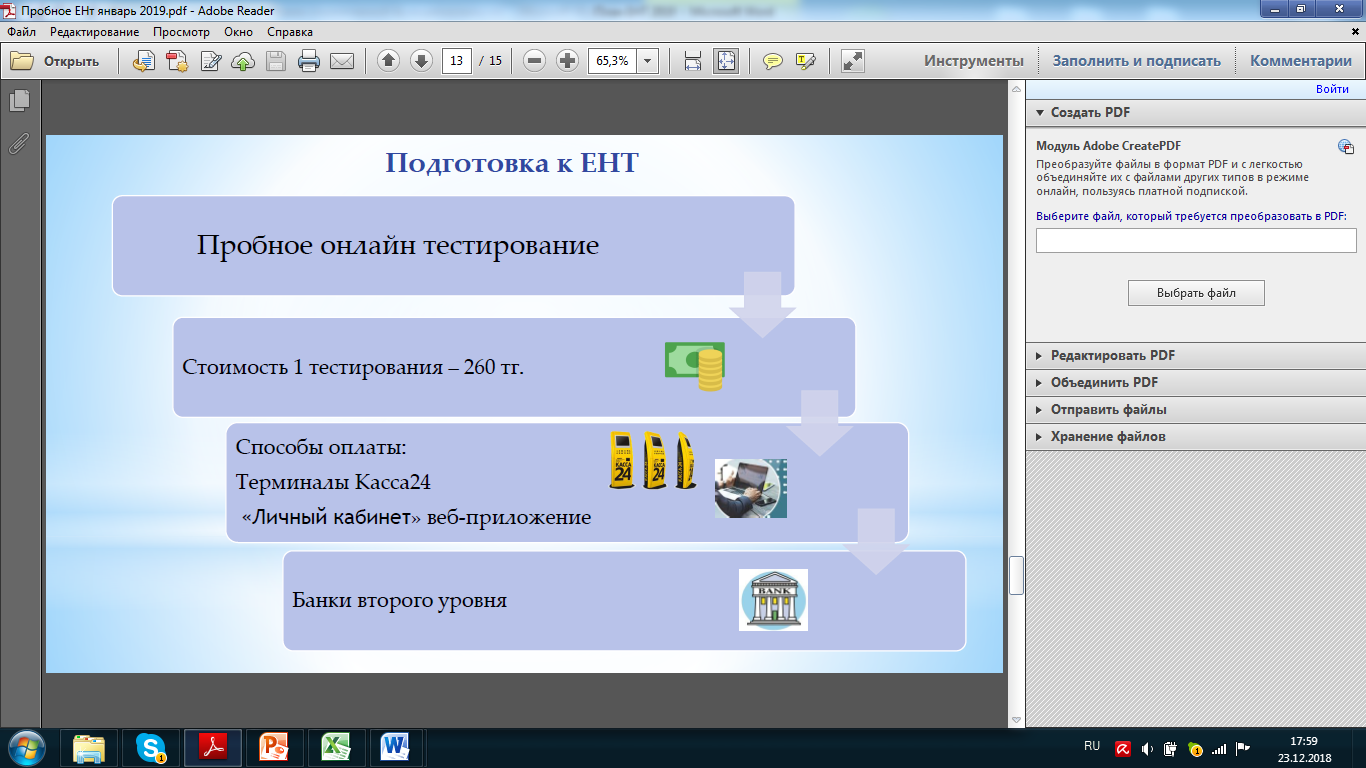 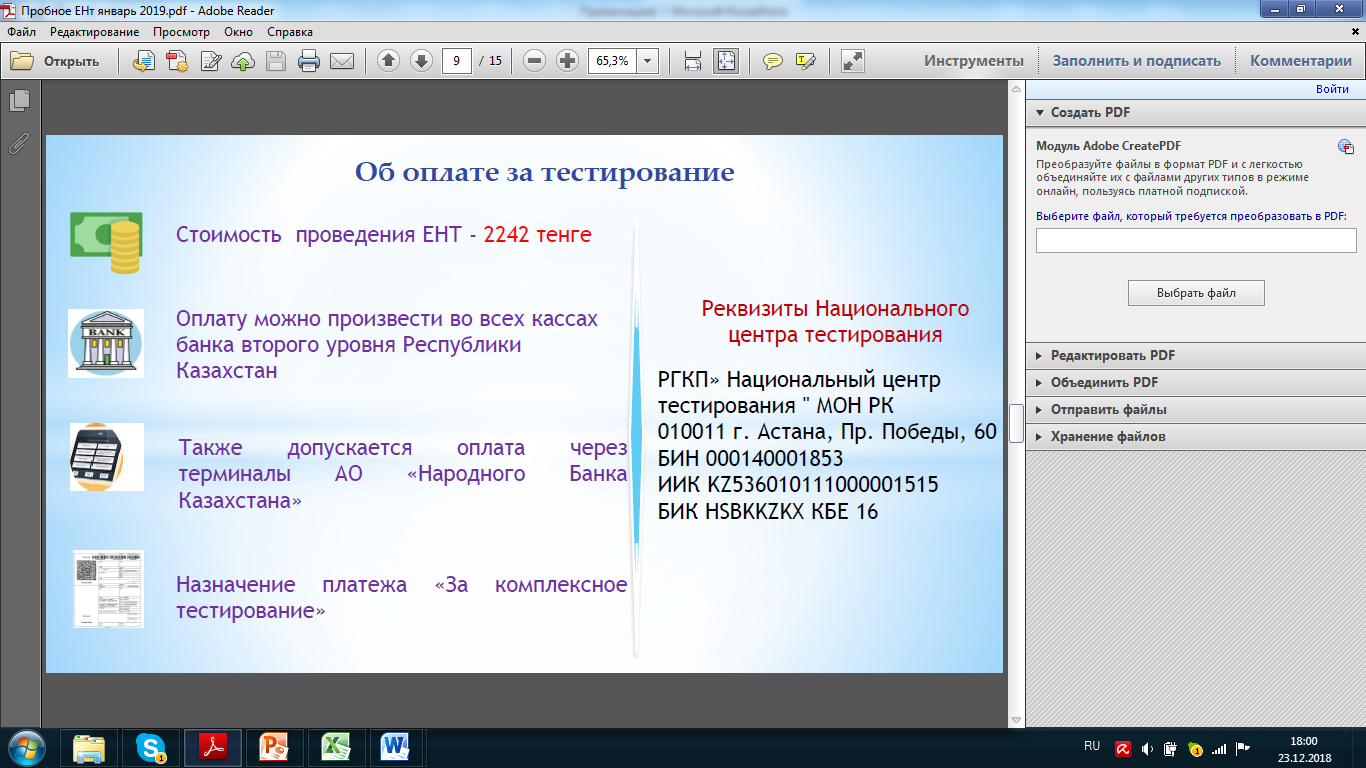 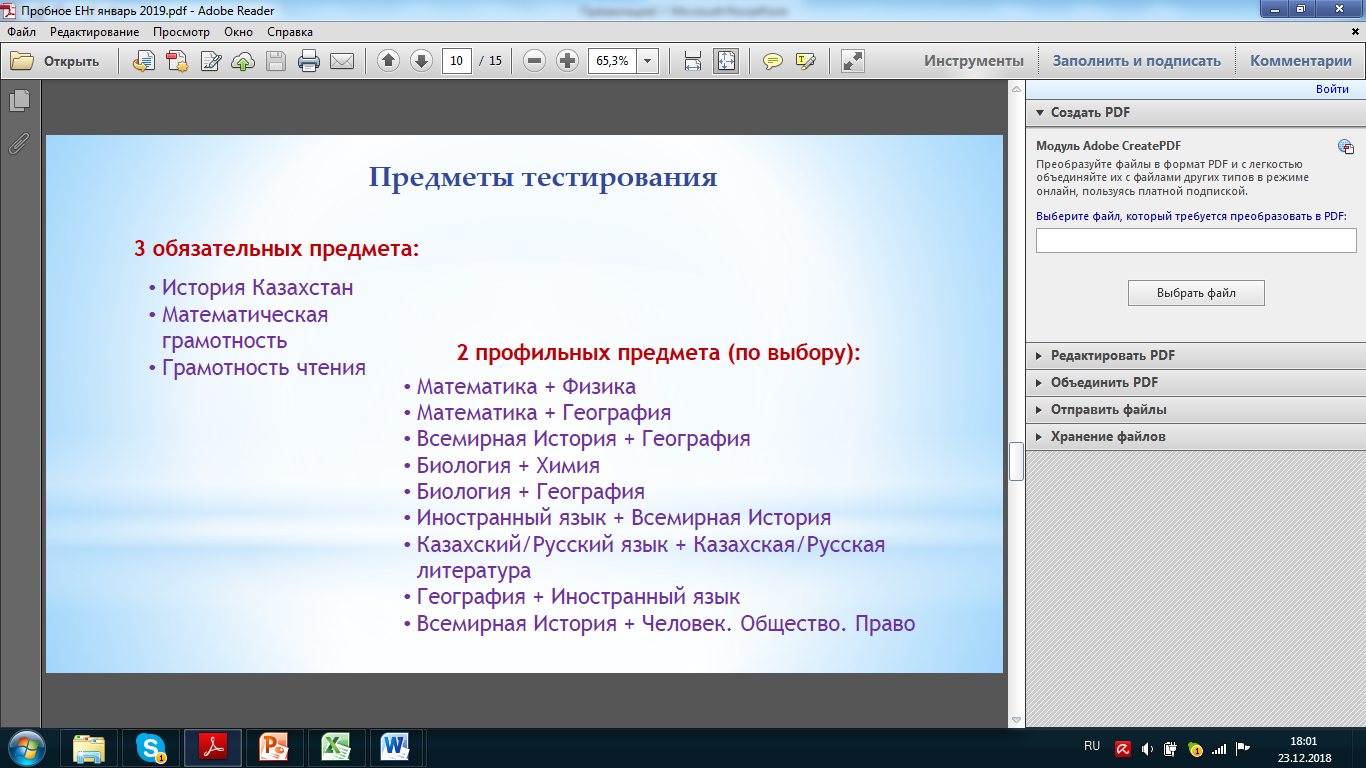 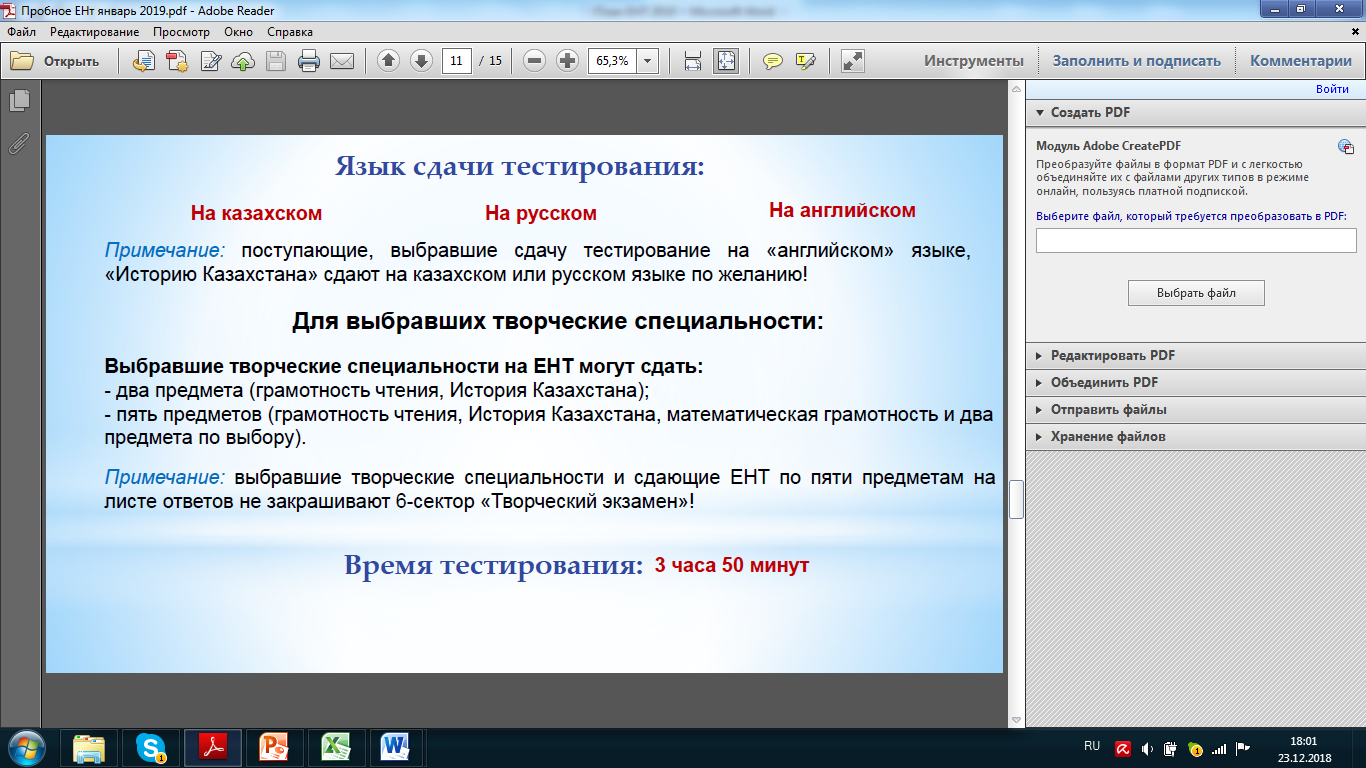 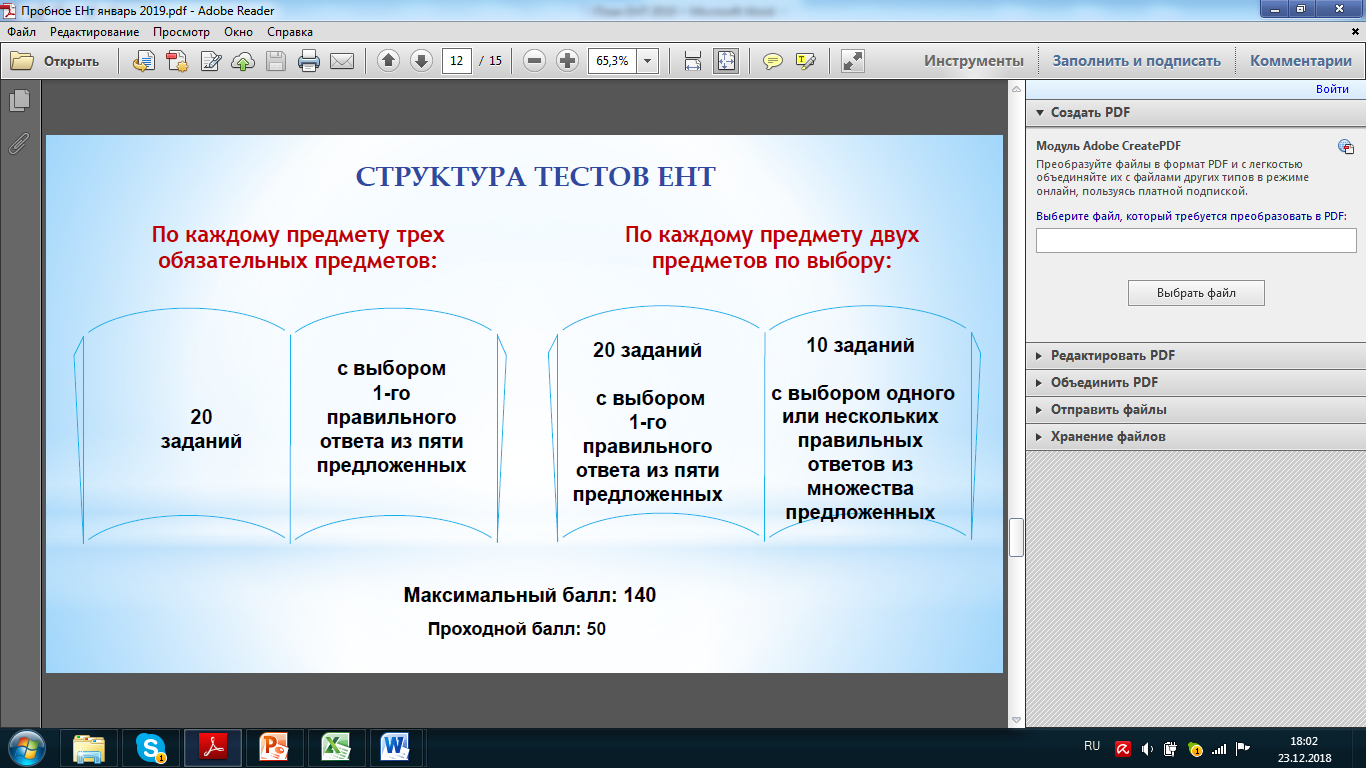 №Содержание работыСрокиОтветственныеРезультат1Провести  инструктивно - методическое совещание с учителями  9,11 классов по вопросам аттестации выпускников в 2018-2019  уч. г.ЯнварьДиректор завуч	Протокол собрания2Провести собрание учащихся 9,11 классов по ознакомлению с правилами  проведения итоговой аттестации, ЕНТАпрельДиректор завучпсихологПротокол собрания3Родительское собраниеАпрельДиректор, завучпсихологклассный руководительПротокол собрания4Организовать дополнительные занятия, консультации учащихся по подготовке к итоговой аттестации, ЕНТЯнварь-майЗавуч,учителя-предметникиГрафик 5Осуществление связи с ППЕНТ (профориентация)Октябрь-июньЗавучзам. дир. ВРПробные тестирования6Составить банк данных по документированиюНоябрь-январьЗавуч, психологклассный руководительИнформация7Психологическое сопровождение учащихся 9,11 классыВ течение годаПсихолог школыТесты, тренинги8Знакомить учащихся, учителей и родителей с анализом результатов тестированияВ течение годаЗавучИнформация на стенде 9Совещание при директореВ течение годаЗавучПротокол СД10Оформление стендаДекабрьЗавучСтенд (фото)11Подготовить списки учащихся  для внесения в базу ППЕНТДо 10 маяТехнический секретарьЗаявления12Анализ итоговой аттестации, ЕНТДо 1 июляЗавучИтоги№Ф.И.О.Дата рожденияНацион.Пол1Герклач  Виолета Анатольевна15.03.2003русскаяжен2Насс Егор Александрович28.08.2003немецмуж3Музурантов Роман Владимирович07.05.2003русскиймуж4Жалкен Әзімхан Болатұлы13.10.2003казахмуж5Михель Никита  Евгеньевич30.09.2003русскиймуж6Музурантова Влада Денисовна16.12.2003русскаяжен№Ф.И.О.Дата рожденияНацион.Пол1Канат Айдар Қанатұлы13.06.2001казахмуж2Кун Пауль Сергеевич10.09.2001немецмуж3Райзих Михаил Витальевич11.12.2001русскиймуж